МИНИСТЕРСТВО СПОРТА РОССИЙСКОЙ ФЕДЕРАЦИИПРИКАЗ
от 24 ноября 2022 г. N 1073ОБ УТВЕРЖДЕНИИ ФЕДЕРАЛЬНОГО СТАНДАРТА
СПОРТИВНОЙ ПОДГОТОВКИ ПО ВИДУ СПОРТА "САМБО"В соответствии с частью 4 статьи 34 Федерального закона от 4 декабря 2007 г. N 329-ФЗ "О физической культуре и спорте в Российской Федерации" (Собрание законодательства Российской Федерации, 2007, N 50, ст. 6242; 2011, N 50, ст. 7354; 2021, N 18, ст. 3071) и подпунктом 4.2.27 пункта 4 Положения о Министерстве спорта Российской Федерации, утвержденного постановлением Правительства Российской Федерации от 19 июня 2012 г. N 607 (Собрание законодательства Российской Федерации, 2012, N 26, ст. 3525), приказываю:1. Утвердить прилагаемый федеральный стандарт спортивной подготовки по виду спорта "самбо".2. Признать утратившим силу приказ Министерства спорта Российской Федерации от 24 марта 2022 г. N 222 "Об утверждении федерального стандарта спортивной подготовки по виду спорта "самбо" (зарегистрирован Министерством юстиции Российской Федерации 13 мая 2022 г., регистрационный N 68474).3. Настоящий приказ вступает в силу с 1 января 2023 года.4. Контроль за исполнением настоящего приказа возложить на заместителя Министра спорта Российской Федерации А.А. Морозова.Министр
О.В.МАТЫЦИНУтвержден
приказом Минспорта России
от 24 ноября 2022 г. N 1073ФЕДЕРАЛЬНЫЙ СТАНДАРТ
СПОРТИВНОЙ ПОДГОТОВКИ ПО ВИДУ СПОРТА "САМБО"I. Требования к структуре и содержанию примерных
дополнительных образовательных программ спортивной
подготовки, в том числе к их теоретическим и практическим
разделам применительно к каждому этапу спортивной
подготовки, включая сроки реализации таких этапов
и возрастные границы лиц, проходящих спортивную
подготовку, по отдельным этапам1. Примерная дополнительная образовательная программа спортивной подготовки должна иметь следующую структуру и содержание:1.1. Общие положения, включающие:1.1.1. Название дополнительной образовательной программы спортивной подготовки с указанием вида спорта (спортивной дисциплины).1.1.2. Цели дополнительной образовательной программы спортивной подготовки.1.2. Характеристику дополнительной образовательной программы спортивной подготовки, включающую:1.2.1. Сроки реализации этапов спортивной подготовки и возрастные границы лиц, проходящих спортивную подготовку, количество лиц, проходящих спортивную подготовку в группах на этапах спортивной подготовки (приложение N 1 к федеральному стандарту спортивной подготовки по виду спорта "самбо") (далее - ФССП).1.2.2. Объем дополнительной образовательной программы спортивной подготовки (приложение N 2 к ФССП).1.2.3. Виды (формы) обучения, применяющиеся при реализации дополнительной образовательной программы спортивной подготовки, включающие:учебно-тренировочные занятия;учебно-тренировочные мероприятия (приложение N 3 к ФССП);спортивные соревнования, согласно объему соревновательной деятельности (приложение N 4 к ФССП);иные виды (формы) обучения.1.2.4. Годовой учебно-тренировочный план, с учетом соотношения видов спортивной подготовки и иных мероприятий в структуре учебно-тренировочного процесса на этапах спортивной подготовки (приложение N 5 к ФССП).1.2.5. Календарный план воспитательной работы.1.2.6. План мероприятий, направленных на предотвращение допинга в спорте и борьбу с ним.1.2.7. Планы инструкторской и судейской практики.1.2.8. Планы медицинских, медико-биологических мероприятий и применения восстановительных средств.1.3. Систему контроля, содержащую:1.3.1. Требования к результатам прохождения дополнительной образовательной программы спортивной подготовки, в том числе к участию в спортивных соревнованиях.1.3.2. Оценку результатов освоения дополнительной образовательной программы спортивной подготовки.1.3.3. Контрольные и контрольно-переводные нормативы (испытания) по видам спортивной подготовки и уровень спортивной квалификации лиц, проходящих спортивную подготовку, по годам и этапам спортивной подготовки.1.4. Рабочую программу по виду спорта (спортивной дисциплине), состоящую из программного материала для учебно-тренировочных занятий по каждому этапу спортивной подготовки и учебно-тематического плана.1.5. Условия реализации дополнительной образовательной программы спортивной подготовки, включающие материально-технические, кадровые и информационно-методические условия.II. Нормативы физической подготовки и иные спортивные
нормативы с учетом возраста, пола лиц, проходящих
спортивную подготовку, особенностей вида спорта "самбо"
(спортивных дисциплин), уровень спортивной квалификации
таких лиц (спортивные разряды и спортивные звания)2. Нормативы физической подготовки и иные спортивные нормативы лиц, проходящих спортивную подготовку (далее - обучающиеся), на этапах спортивной подготовки, уровень спортивной квалификации таких лиц (спортивные разряды и спортивные звания) учитывают их возраст, пол, а также особенности вида спорта "самбо" и включают:2.1. Нормативы общей физической подготовки для зачисления и перевода на этап начальной подготовки по виду спорта "самбо" (приложение N 6 к ФССП).2.2. Нормативы общей физической и специальной физической подготовки и уровень спортивной квалификации (спортивные разряды) для зачисления и перевода на учебно-тренировочный этап (этап спортивной специализации) по виду спорта "самбо" (приложение N 7 к ФССП).2.3. Нормативы общей физической и специальной физической подготовки и уровень спортивной квалификации (спортивные разряды) для зачисления и перевода на этап совершенствования спортивного мастерства по виду спорта "самбо" (приложение N 8 к ФССП).2.4. Нормативы общей физической и специальной физической подготовки и уровень спортивной квалификации (спортивные звания) для зачисления и перевода на этап высшего спортивного мастерства по виду спорта "самбо" (приложение N 9 к ФССП).III. Требования к участию лиц, проходящих спортивную
подготовку, и лиц, ее осуществляющих, в спортивных
соревнованиях, предусмотренных в соответствии с реализуемой
дополнительной образовательной программой спортивной
подготовки по виду спорта "самбо"3. Требования к участию в спортивных соревнованиях обучающихся:соответствие возраста, пола и уровня спортивной квалификации обучающихся положениям (регламентам) об официальных спортивных соревнованиях согласно Единой всероссийской спортивной классификации и правилам вида спорта "самбо";наличие медицинского заключения о допуске к участию в спортивных соревнованиях;соблюдение общероссийских антидопинговых правил и антидопинговых правил, утвержденных международными антидопинговыми организациями.4. Организация, реализующая дополнительные образовательные программы спортивной подготовки, направляет обучающегося и лиц, осуществляющих спортивную подготовку, на спортивные соревнования на основании утвержденного плана физкультурных и спортивных мероприятий, формируемого в том числе в соответствии с Единым календарным планом межрегиональных, всероссийских и международных физкультурных мероприятий и спортивных мероприятий, и соответствующих положений (регламентов) об официальных спортивных соревнованиях.IV. Требования к результатам прохождения спортивной
подготовки применительно к этапам спортивной подготовки5. Результаты прохождения спортивной подготовки применительно к этапам спортивной подготовки должны соответствовать целям, поставленным дополнительной образовательной программой спортивной подготовки.6. Требования к результатам прохождения спортивной подготовки, в том числе по отдельным этапам спортивной подготовки, конкретизируются в примерной дополнительной образовательной программе спортивной подготовки и направлены:6.1. На этапе начальной подготовки на:формирование устойчивого интереса к занятиям физической культурой и спортом;получение общих теоретических знаний о физической культуре и спорте, в том числе о виде спорта "самбо";формирование двигательных умений и навыков, в том числе в виде спорта "самбо";повышение уровня физической подготовленности и всестороннее гармоничное развитие физических качеств;обеспечение участия в официальных спортивных соревнованиях, начиная со второго года для спортивных дисциплин, содержащих в своем наименовании словосочетание "весовая категория";укрепление здоровья.6.2. На учебно-тренировочном этапе (этапе спортивной специализации) на:формирование устойчивого интереса к занятиям видом спорта "самбо";формирование разносторонней общей и специальной физической подготовленности, а также теоретической, технической, тактической и психологической подготовленности, соответствующей виду спорта "самбо";обеспечение участия в официальных спортивных соревнованиях и формирование навыков соревновательной деятельности;укрепление здоровья.6.3. На этапе совершенствования спортивного мастерства на:повышение уровня общей и специальной физической, теоретической, технической, тактической и психологической подготовленности;обеспечение участия в официальных спортивных соревнованиях и совершенствование навыков в условиях соревновательной деятельности;сохранение здоровья.6.4. На этапе высшего спортивного мастерства на:повышение уровня общей и специальной физической, теоретической, технической, тактической и психологической подготовленности, соответствующей виду спорта "самбо";обеспечение участия в официальных спортивных соревнованиях и достижение обучающимися высоких и стабильных спортивных результатов в условиях соревновательной деятельности;сохранение здоровья.V. Особенности осуществления спортивной подготовки
по отдельным спортивным дисциплинам вида спорта "самбо"7. Особенности осуществления спортивной подготовки по отдельным спортивным дисциплинам вида спорта "самбо", а также по спортивным дисциплинам, содержащим в своем наименовании слово "категория" и спортивной дисциплине "командные соревнования" (далее - "весовая категория"), по спортивной дисциплине "демонстрационное самбо" основаны на особенностях вида спорта "самбо" и его спортивных дисциплин. Реализация дополнительных образовательных программ спортивной подготовки проводится с учетом этапа спортивной подготовки и спортивных дисциплин вида спорта "самбо", по которым осуществляется спортивная подготовка.8. Особенности осуществления спортивной подготовки по спортивным дисциплинам вида спорта "самбо" учитываются организациями, реализующими дополнительные образовательные программы спортивной подготовки, при формировании дополнительных образовательных программ спортивной подготовки, в том числе годового учебно-тренировочного плана.9. Для зачисления на этап спортивной подготовки лицо, желающее пройти спортивную подготовку, должно достичь установленного возраста в календарный год зачисления на соответствующий этап спортивной подготовки.10. Возраст обучающихся на этапах совершенствования спортивного мастерства и высшего спортивного мастерства не ограничивается при условии вхождения их в список кандидатов в спортивную сборную команду субъекта Российской Федерации по виду спорта "самбо" и участия в официальных спортивных соревнованиях по виду спорта "самбо" не ниже уровня всероссийских спортивных соревнований.11. В зависимости от условий и организации учебно-тренировочных занятий, а также условий проведения спортивных соревнований подготовка обучающихся осуществляется на основе обязательного соблюдения требований безопасности, учитывающих особенности осуществления спортивной подготовки по спортивным дисциплинам вида спорта "самбо".VI. Требования к кадровым и материально-техническим
условиям реализации этапов спортивной
подготовки и иным условиям12. Организации, реализующие дополнительные образовательные программы спортивной подготовки, должны обеспечить соблюдение требований к кадровым и материально-техническим условиям реализации этапов спортивной подготовки и иным условиям, установленным ФССП.13. Требования к кадровому составу организаций, реализующих дополнительные образовательные программы спортивной подготовки:13.1. Уровень квалификации лиц, осуществляющих спортивную подготовку, должен соответствовать требованиям, установленным профессиональным стандартом "Тренер-преподаватель", утвержденным приказом Минтруда России от 24.12.2020 N 952н (зарегистрирован Минюстом России 25.01.2021, регистрационный N 62203), профессиональным стандартом "Тренер", утвержденным приказом Минтруда России от 28.03.2019 N 191н (зарегистрирован Минюстом России 25.04.2019, регистрационный N 54519), профессиональным стандартом "Специалист по инструкторской и методической работе в области физической культуры и спорта", утвержденным приказом Минтруда России от 21.04.2022 N 237н (зарегистрирован Минюстом России 27.05.2022, регистрационный N 68615), или Единым квалификационным справочником должностей руководителей, специалистов и служащих, раздел "Квалификационные характеристики должностей работников в области физической культуры и спорта", утвержденным приказом Минздравсоцразвития России от 15.08.2011 N 916н (зарегистрирован Минюстом России 14.10.2011, регистрационный N 22054).13.2. Для проведения учебно-тренировочных занятий и участия в официальных спортивных соревнованиях на учебно-тренировочном этапе (этапе спортивной специализации), этапах совершенствования спортивного мастерства и высшего спортивного мастерства, кроме основного тренера-преподавателя, допускается привлечение тренера-преподавателя по видам спортивной подготовки, с учетом специфики вида спорта "самбо", а также на всех этапах спортивной подготовки привлечение иных специалистов (при условии их одновременной работы с обучающимися).14. Требования к материально-техническим условиям реализации этапов спортивной подготовки предусматривают (в том числе на основании договоров, заключенных в соответствии с гражданским законодательством Российской Федерации, существенным условием которых является право пользования соответствующей материально-технической базой и (или) объектом инфраструктуры):наличие тренировочного спортивного зала;наличие тренажерного зала;наличие раздевалок, душевых;наличие медицинского пункта, оборудованного в соответствии с приказом Минздрава России от 23.10.2020 N 1144н "Об утверждении порядка организации оказания медицинской помощи лицам, занимающимся физической культурой и спортом (в том числе при подготовке и проведении физкультурных мероприятий и спортивных мероприятий), включая порядок медицинского осмотра лиц, желающих пройти спортивную подготовку, заниматься физической культурой и спортом в организациях и (или) выполнить нормативы испытаний (тестов) Всероссийского физкультурно-спортивного комплекса "Готов к труду и обороне" (ГТО)" и форм медицинских заключений о допуске к участию физкультурных и спортивных мероприятиях" (зарегистрирован Минюстом России 03.12.2020, регистрационный N 61238) <1>;--------------------------------<1> с изменениями, внесенными приказом Минздрава России от 22.02.2022 N 106н (зарегистрирован Минюстом России 28.02.2022, регистрационный N 67554).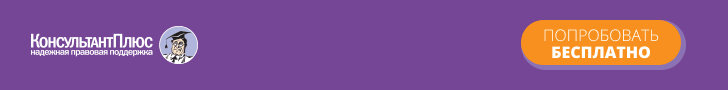 обеспечение оборудованием и спортивным инвентарем, необходимыми для прохождения спортивной подготовки (приложение N 10 к ФССП);обеспечение спортивной экипировкой (приложение N 11 к ФССП);обеспечение обучающихся проездом к месту проведения спортивных мероприятий и обратно;обеспечение обучающихся питанием и проживанием в период проведения спортивных мероприятий;медицинское обеспечение обучающихся, в том числе организацию систематического медицинского контроля.15. К иным условиям реализации дополнительной образовательной программы спортивной подготовки относится трудоемкость дополнительной образовательной программы спортивной подготовки (объемы времени на ее реализацию) с обеспечением непрерывности учебно-тренировочного процесса, а также порядок и сроки формирования учебно-тренировочных групп.15.1. Дополнительная образовательная программа спортивной подготовки рассчитывается на 52 недели в год.Учебно-тренировочный процесс в организации, реализующей дополнительную образовательную программу спортивной подготовки, должен вестись в соответствии с годовым учебно-тренировочным планом (включая период самостоятельной подготовки по индивидуальным планам спортивной подготовки для обеспечения непрерывности учебно-тренировочного процесса).При включении в учебно-тренировочный процесс самостоятельной подготовки ее продолжительность составляет не менее 10% и не более 20% от общего количества часов, предусмотренных годовым учебно-тренировочным планом организации, реализующей дополнительную образовательную программу спортивной подготовки.15.2. Продолжительность одного учебно-тренировочного занятия при реализации дополнительной образовательной программы спортивной подготовки устанавливается в часах и не должна превышать:на этапе начальной подготовки - двух часов;на учебно-тренировочном этапе (этапе спортивной специализации) - трех часов;на этапе совершенствования спортивного мастерства - четырех часов;на этапе высшего спортивного мастерства - четырех часов.При проведении более одного учебно-тренировочного занятия в один день суммарная продолжительность занятий не должна составлять более восьми часов.В часовой объем учебно-тренировочного занятия входят теоретические, практические, восстановительные, медико-биологические мероприятия, инструкторская и судейская практика.15.3. Работа по индивидуальным планам спортивной подготовки может осуществляться на этапах совершенствования спортивного мастерства и высшего спортивного мастерства, а также на всех этапах спортивной подготовки в период проведения учебно-тренировочных мероприятий и участия в спортивных соревнованиях.Приложение N 1
к федеральному стандарту
спортивной подготовки
по виду спорта "самбо",
утвержденному приказом
Минспорта России
от 24 ноября 2022 г. N 1073СРОКИ
РЕАЛИЗАЦИИ ЭТАПОВ СПОРТИВНОЙ ПОДГОТОВКИ И ВОЗРАСТНЫЕ
ГРАНИЦЫ ЛИЦ, ПРОХОДЯЩИХ СПОРТИВНУЮ ПОДГОТОВКУ, ПО ОТДЕЛЬНЫМ
ЭТАПАМ, КОЛИЧЕСТВО ЛИЦ, ПРОХОДЯЩИХ СПОРТИВНУЮ ПОДГОТОВКУ
В ГРУППАХ НА ЭТАПАХ СПОРТИВНОЙ ПОДГОТОВКИПриложение N 2
к федеральному стандарту
спортивной подготовки
по виду спорта "самбо",
утвержденному приказом
Минспорта России
от 24 ноября 2022 г. N 1073ОБЪЕМ
ДОПОЛНИТЕЛЬНОЙ ОБРАЗОВАТЕЛЬНОЙ ПРОГРАММЫ
СПОРТИВНОЙ ПОДГОТОВКИПриложение N 3
к федеральному стандарту
спортивной подготовки
по виду спорта "самбо",
утвержденному приказом
Минспорта России
от 24 ноября 2022 г. N 1073УЧЕБНО-ТРЕНИРОВОЧНЫЕ МЕРОПРИЯТИЯПриложение N 4
к федеральному стандарту
спортивной подготовки
по виду спорта "самбо",
утвержденному приказом
Минспорта России
от 24 ноября 2022 г. N 1073ОБЪЕМ СОРЕВНОВАТЕЛЬНОЙ ДЕЯТЕЛЬНОСТИПриложение N 5
к федеральному стандарту
спортивной подготовки
по виду спорта "самбо",
утвержденному приказом
Минспорта России
от 24 ноября 2022 г. N 1073СООТНОШЕНИЕ ВИДОВ СПОРТИВНОЙ ПОДГОТОВКИ И ИНЫХ МЕРОПРИЯТИЙ
В СТРУКТУРЕ УЧЕБНО-ТРЕНИРОВОЧНОГО ПРОЦЕССА НА ЭТАПАХ
СПОРТИВНОЙ ПОДГОТОВКИПриложение N 6
к федеральному стандарту
спортивной подготовки
по виду спорта "самбо",
утвержденному приказом
Минспорта России
от 24 ноября 2022 г. N 1073НОРМАТИВЫ
ОБЩЕЙ ФИЗИЧЕСКОЙ ПОДГОТОВКИ ДЛЯ ЗАЧИСЛЕНИЯ И ПЕРЕВОДА
НА ЭТАП НАЧАЛЬНОЙ ПОДГОТОВКИ ПО ВИДУ СПОРТА "САМБО"Приложение N 7
к федеральному стандарту
спортивной подготовки
по виду спорта "самбо",
утвержденному приказом
Минспорта России
от 24 ноября 2022 г. N 1073НОРМАТИВЫ
ОБЩЕЙ ФИЗИЧЕСКОЙ И СПЕЦИАЛЬНОЙ ФИЗИЧЕСКОЙ ПОДГОТОВКИ
И УРОВЕНЬ СПОРТИВНОЙ КВАЛИФИКАЦИИ (СПОРТИВНЫЕ РАЗРЯДЫ)
ДЛЯ ЗАЧИСЛЕНИЯ И ПЕРЕВОДА НА УЧЕБНО-ТРЕНИРОВОЧНЫЙ ЭТАП
(ЭТАП СПОРТИВНОЙ СПЕЦИАЛИЗАЦИИ) ПО ВИДУ СПОРТА "САМБО"Приложение N 8
к федеральному стандарту
спортивной подготовки
по виду спорта "самбо",
утвержденному приказом
Минспорта России
от 24 ноября 2022 г. N 1073НОРМАТИВЫ
ОБЩЕЙ ФИЗИЧЕСКОЙ И СПЕЦИАЛЬНОЙ ФИЗИЧЕСКОЙ ПОДГОТОВКИ
И УРОВЕНЬ СПОРТИВНОЙ КВАЛИФИКАЦИИ (СПОРТИВНЫЕ РАЗРЯДЫ)
ДЛЯ ЗАЧИСЛЕНИЯ И ПЕРЕВОДА НА ЭТАП СОВЕРШЕНСТВОВАНИЯ
СПОРТИВНОГО МАСТЕРСТВА ПО ВИДУ СПОРТА "САМБО"Приложение N 9
к федеральному стандарту
спортивной подготовки
по виду спорта "самбо",
утвержденному приказом
Минспорта России
от 24 ноября 2022 г. N 1073НОРМАТИВЫ
ОБЩЕЙ ФИЗИЧЕСКОЙ И СПЕЦИАЛЬНОЙ ФИЗИЧЕСКОЙ ПОДГОТОВКИ
И УРОВЕНЬ СПОРТИВНОЙ КВАЛИФИКАЦИИ (СПОРТИВНЫЕ ЗВАНИЯ)
ДЛЯ ЗАЧИСЛЕНИЯ И ПЕРЕВОДА НА ЭТАП ВЫСШЕГО СПОРТИВНОГО
МАСТЕРСТВА ПО ВИДУ СПОРТА "САМБО"Приложение N 10
к федеральному стандарту
спортивной подготовки
по виду спорта "самбо",
утвержденному приказом
Минспорта России
от 24 ноября 2022 г. N 1073ОБЕСПЕЧЕНИЕ ОБОРУДОВАНИЕМ И СПОРТИВНЫМ ИНВЕНТАРЕМ,
НЕОБХОДИМЫМИ ДЛЯ ПРОХОЖДЕНИЯ СПОРТИВНОЙ ПОДГОТОВКИПриложение N 11
к федеральному стандарту
спортивной подготовки
по виду спорта "самбо",
утвержденному приказом
Минспорта России
от 24 ноября 2022 г. N 1073ОБЕСПЕЧЕНИЕ СПОРТИВНОЙ ЭКИПИРОВКОЙТаблица N 1Таблица N 2Этапы спортивной подготовкиСрок реализации этапов спортивной подготовки (лет)Возрастные границы лиц, проходящих спортивную подготовку (лет)Наполняемость(человек)Для спортивной дисциплины "весовая категория"Для спортивной дисциплины "весовая категория"Для спортивной дисциплины "весовая категория"Для спортивной дисциплины "весовая категория"Этап начальной подготовки2 - 31012Учебно-тренировочный этап (этап спортивной специализации)2 - 4126Этап совершенствования спортивного мастерстване ограничивается142Этап высшего спортивного мастерстване ограничивается161Для спортивной дисциплины "демонстрационное самбо"Для спортивной дисциплины "демонстрационное самбо"Для спортивной дисциплины "демонстрационное самбо"Для спортивной дисциплины "демонстрационное самбо"Этап начальной подготовки3712Учебно-тренировочный этап (этап спортивной специализации)4106Этап совершенствования спортивного мастерстване ограничивается142Этап высшего спортивного мастерстване ограничивается161Этапный нормативЭтапы и годы спортивной подготовкиЭтапы и годы спортивной подготовкиЭтапы и годы спортивной подготовкиЭтапы и годы спортивной подготовкиЭтапы и годы спортивной подготовкиЭтапы и годы спортивной подготовкиЭтапный нормативЭтап начальной подготовкиЭтап начальной подготовкиУчебно-тренировочный этап(этап спортивной специализации)Учебно-тренировочный этап(этап спортивной специализации)Этап совершенствования спортивного мастерстваЭтап высшего спортивного мастерстваЭтапный нормативДо годаСвыше годаДо трех летСвыше трех летЭтап совершенствования спортивного мастерстваЭтап высшего спортивного мастерстваКоличество часов в неделю4,5 - 66 - 88 - 1212 - 1618 - 2222 - 32Общее количество часов в год234 - 312312 - 416416 - 624624 - 832936 - 11441144 - 1664N п/пВиды учебно-тренировочных мероприятийПредельная продолжительность учебно-тренировочных мероприятий по этапам спортивной подготовки (количество суток)(без учета времени следования к месту проведения учебно-тренировочных мероприятий и обратно)Предельная продолжительность учебно-тренировочных мероприятий по этапам спортивной подготовки (количество суток)(без учета времени следования к месту проведения учебно-тренировочных мероприятий и обратно)Предельная продолжительность учебно-тренировочных мероприятий по этапам спортивной подготовки (количество суток)(без учета времени следования к месту проведения учебно-тренировочных мероприятий и обратно)Предельная продолжительность учебно-тренировочных мероприятий по этапам спортивной подготовки (количество суток)(без учета времени следования к месту проведения учебно-тренировочных мероприятий и обратно)N п/пВиды учебно-тренировочных мероприятийЭтап начальной подготовкиУчебно-тренировочный этап(этап спортивной специализации)Этап совершенствования спортивного мастерстваЭтап высшего спортивного мастерства1. Учебно-тренировочные мероприятия по подготовке к спортивным соревнованиям1. Учебно-тренировочные мероприятия по подготовке к спортивным соревнованиям1. Учебно-тренировочные мероприятия по подготовке к спортивным соревнованиям1. Учебно-тренировочные мероприятия по подготовке к спортивным соревнованиям1. Учебно-тренировочные мероприятия по подготовке к спортивным соревнованиям1. Учебно-тренировочные мероприятия по подготовке к спортивным соревнованиям1.1.Учебно-тренировочные мероприятия по подготовке к международным спортивным соревнованиям--21211.2.Учебно-тренировочные мероприятия по подготовке к чемпионатам России, кубкам России, первенствам России-1418211.3.Учебно-тренировочные мероприятия по подготовке к другим всероссийским спортивным соревнованиям-1418181.4.Учебно-тренировочные мероприятия по подготовке к официальным спортивным соревнованиям субъекта Российской Федерации-1414142. Специальные учебно-тренировочные мероприятия2. Специальные учебно-тренировочные мероприятия2. Специальные учебно-тренировочные мероприятия2. Специальные учебно-тренировочные мероприятия2. Специальные учебно-тренировочные мероприятия2. Специальные учебно-тренировочные мероприятия2.1.Учебно-тренировочные мероприятия по общей и (или) специальной физической подготовке-1418182.2.Восстановительные мероприятия--До 10 сутокДо 10 суток2.3.Мероприятия для комплексного медицинского обследования--До 3 суток, но не более 2 раз в годДо 3 суток, но не более 2 раз в год2.4.Учебно-тренировочные мероприятия в каникулярный периодДо 21 суток подряд и не более двух учебно-тренировочных мероприятий в годДо 21 суток подряд и не более двух учебно-тренировочных мероприятий в год--2.5.Просмотровые учебно-тренировочные мероприятия-До 60 сутокДо 60 сутокДо 60 сутокВиды спортивных соревнованийЭтапы и годы спортивной подготовкиЭтапы и годы спортивной подготовкиЭтапы и годы спортивной подготовкиЭтапы и годы спортивной подготовкиЭтапы и годы спортивной подготовкиЭтапы и годы спортивной подготовкиВиды спортивных соревнованийЭтап начальной подготовкиЭтап начальной подготовкиУчебно-тренировочный этап(этап спортивной специализации)Учебно-тренировочный этап(этап спортивной специализации)Этап совершенствования спортивного мастерстваЭтап высшего спортивного мастерстваВиды спортивных соревнованийДо годаСвыше годаДо трех летСвыше трех летЭтап совершенствования спортивного мастерстваЭтап высшего спортивного мастерстваДля спортивной дисциплины "весовая категория"Для спортивной дисциплины "весовая категория"Для спортивной дисциплины "весовая категория"Для спортивной дисциплины "весовая категория"Для спортивной дисциплины "весовая категория"Для спортивной дисциплины "весовая категория"Для спортивной дисциплины "весовая категория"Контрольные112333Отборочные-11122Основные-11111Для спортивной дисциплины "демонстрационное самбо"Для спортивной дисциплины "демонстрационное самбо"Для спортивной дисциплины "демонстрационное самбо"Для спортивной дисциплины "демонстрационное самбо"Для спортивной дисциплины "демонстрационное самбо"Для спортивной дисциплины "демонстрационное самбо"Для спортивной дисциплины "демонстрационное самбо"Контрольные221344Отборочные--1122Основные--1111N п/пВиды спортивной подготовки и иные мероприятияЭтапы и годы спортивной подготовкиЭтапы и годы спортивной подготовкиЭтапы и годы спортивной подготовкиЭтапы и годы спортивной подготовкиЭтапы и годы спортивной подготовкиЭтапы и годы спортивной подготовкиN п/пВиды спортивной подготовки и иные мероприятияЭтап начальной подготовкиЭтап начальной подготовкиУчебно-тренировочный этап(этап спортивной специализации)Учебно-тренировочный этап(этап спортивной специализации)Этап совершенствования спортивного мастерстваЭтап высшего спортивного мастерстваN п/пВиды спортивной подготовки и иные мероприятияДо годаСвыше годаДо трех летСвыше трех летЭтап совершенствования спортивного мастерстваЭтап высшего спортивного мастерства1.Общая физическая подготовка (%)30 - 3830 - 3820 - 2520 - 2510 - 1510 - 152.Специальная физическая подготовка (%)13 - 1513 - 1520 - 2520 - 2520 - 3020 - 303.Участие в спортивных соревнованиях (%)-0 - 33 - 44 - 55 - 65 - 64.Техническая подготовка (%)30 - 3830 - 3828 - 3525 - 3022 - 2520 - 255.Тактическая, теоретическая, психологическая подготовка (%)10 - 1210 - 1213 - 1516 - 1825 - 3027 - 356.Инструкторская и судейская практика (%)1 - 21 - 21 - 21 - 21 - 21 - 27.Медицинские, медико-биологические, восстановительные мероприятия, тестирование и контроль (%)1 - 21 - 22 - 34 - 55 - 65 - 6N п/пУпражненияЕдиница измеренияНорматив до года обученияНорматив до года обученияНорматив свыше года обученияНорматив свыше года обученияN п/пУпражненияЕдиница измерениямальчикидевочкимальчикидевочки1. Нормативы общей физической подготовки для спортивной дисциплины "весовая категория"1. Нормативы общей физической подготовки для спортивной дисциплины "весовая категория"1. Нормативы общей физической подготовки для спортивной дисциплины "весовая категория"1. Нормативы общей физической подготовки для спортивной дисциплины "весовая категория"1. Нормативы общей физической подготовки для спортивной дисциплины "весовая категория"1. Нормативы общей физической подготовки для спортивной дисциплины "весовая категория"1. Нормативы общей физической подготовки для спортивной дисциплины "весовая категория"1.1.Бег на 30 мсне болеене болеене болеене более1.1.Бег на 30 мс6,26,45,76,01.2.Бег на 1000 ммин, сне болеене болеене болеене более1.2.Бег на 1000 ммин, с6.106.30--1.3.Бег на 1500 ммин, сне болеене болеене болеене более1.3.Бег на 1500 ммин, с--8.208.551.4.Наклон вперед из положения стоя на гимнастической скамье (от уровня скамьи)смне менеене менеене менеене менее1.4.Наклон вперед из положения стоя на гимнастической скамье (от уровня скамьи)см+2+3+3+41.5.Челночный бег 3 x 10 мсне болеене болеене болеене более1.5.Челночный бег 3 x 10 мс9,69,99,09,41.6.Прыжок в длину с места толчком двумя ногамисмне менеене менеене менеене менее1.6.Прыжок в длину с места толчком двумя ногамисм1301201501351.7.Сгибание и разгибание рук в упоре лежа на полуколичество разне менеене менеене менеене менее1.7.Сгибание и разгибание рук в упоре лежа на полуколичество раз1051371.8.Подтягивание из виса на высокой перекладинеколичество разне менеене менеене менеене менее1.8.Подтягивание из виса на высокой перекладинеколичество раз2-3-1.9.Подтягивание из виса на низкой перекладине 90 смколичество разне менеене менеене менеене менее1.9.Подтягивание из виса на низкой перекладине 90 смколичество раз-7-92. Нормативы общей физической подготовки для спортивной дисциплины "демонстрационное самбо"2. Нормативы общей физической подготовки для спортивной дисциплины "демонстрационное самбо"2. Нормативы общей физической подготовки для спортивной дисциплины "демонстрационное самбо"2. Нормативы общей физической подготовки для спортивной дисциплины "демонстрационное самбо"2. Нормативы общей физической подготовки для спортивной дисциплины "демонстрационное самбо"2. Нормативы общей физической подготовки для спортивной дисциплины "демонстрационное самбо"2. Нормативы общей физической подготовки для спортивной дисциплины "демонстрационное самбо"2.1.Бег на 30 мсне болеене болеене болеене более2.1.Бег на 30 мс6,97,16,76,82.2.Смешанное передвижение на 1000 ммин, сне болеене болеене болеене более2.2.Смешанное передвижение на 1000 ммин, с7.107.356.407.052.3.Наклон вперед из положения стоя на гимнастической скамье (от уровня скамьи)смне менеене менеене менеене менее2.3.Наклон вперед из положения стоя на гимнастической скамье (от уровня скамьи)см+1+3+3+52.4.Челночный бег 3 x 10 мсне болеене болеене болеене более2.4.Челночный бег 3 x 10 мс10,310,610,010,42.5.Прыжок в длину с места толчком двумя ногамисмне менеене менеене менеене менее2.5.Прыжок в длину с места толчком двумя ногамисм110105120115N п/пУпражненияЕдиница измеренияНормативНормативN п/пУпражненияЕдиница измеренияюношидевушки1. Нормативы общей физической подготовки для спортивной дисциплины "весовая категория"1. Нормативы общей физической подготовки для спортивной дисциплины "весовая категория"1. Нормативы общей физической подготовки для спортивной дисциплины "весовая категория"1. Нормативы общей физической подготовки для спортивной дисциплины "весовая категория"1. Нормативы общей физической подготовки для спортивной дисциплины "весовая категория"1.1.Бег на 60 мсне болеене более1.1.Бег на 60 мс10,410,91.2.Бег на 1500 ммин, сне болеене более1.2.Бег на 1500 ммин, с8.058.291.3.Сгибание и разгибание рук в упоре лежа на полуколичество разне менеене менее1.3.Сгибание и разгибание рук в упоре лежа на полуколичество раз1891.4.Наклон вперед из положения стоя на гимнастической скамье (от уровня скамьи)смне менеене менее1.4.Наклон вперед из положения стоя на гимнастической скамье (от уровня скамьи)см+5+61.5.Челночный бег 3 x 10 мсне болеене более1.5.Челночный бег 3 x 10 мс8,79,11.6.Прыжок в длину с места толчком двумя ногамисмне менеене менее1.6.Прыжок в длину с места толчком двумя ногамисм1601451.7.Подтягивание из виса на высокой перекладинеколичество разне менеене менее1.7.Подтягивание из виса на высокой перекладинеколичество раз4-1.8.Подтягивание из виса на низкой перекладине 90 смколичество разне менеене менее1.8.Подтягивание из виса на низкой перекладине 90 смколичество раз-112. Нормативы общей физической подготовки для спортивной дисциплины "демонстрационное самбо"2. Нормативы общей физической подготовки для спортивной дисциплины "демонстрационное самбо"2. Нормативы общей физической подготовки для спортивной дисциплины "демонстрационное самбо"2. Нормативы общей физической подготовки для спортивной дисциплины "демонстрационное самбо"2. Нормативы общей физической подготовки для спортивной дисциплины "демонстрационное самбо"2.1.Бег на 60 мсне болеене более2.1.Бег на 60 мс11,512,02.2.Бег на 1000 ммин, сне болеене более2.2.Бег на 1000 ммин, с5.506.202.3.Сгибание и разгибание рук в упоре лежа на полуколичество разне менеене менее2.3.Сгибание и разгибание рук в упоре лежа на полуколичество раз1372.4.Наклон вперед из положения стоя на гимнастической скамье (от уровня скамьи)смне менеене менее2.4.Наклон вперед из положения стоя на гимнастической скамье (от уровня скамьи)см+4+52.5.Челночный бег 3 x 10 мсне болеене более2.5.Челночный бег 3 x 10 мс9,39,52.6.Прыжок в длину с места толчком двумя ногамисмне менеене менее2.6.Прыжок в длину с места толчком двумя ногамисм1401303. Нормативы специальной физической подготовки для спортивной дисциплины "весовая категория"3. Нормативы специальной физической подготовки для спортивной дисциплины "весовая категория"3. Нормативы специальной физической подготовки для спортивной дисциплины "весовая категория"3. Нормативы специальной физической подготовки для спортивной дисциплины "весовая категория"3. Нормативы специальной физической подготовки для спортивной дисциплины "весовая категория"3.1.Забегания на "борцовском мосту"(5 раз - влево и 5 раз - вправо)сне болеене более3.1.Забегания на "борцовском мосту"(5 раз - влево и 5 раз - вправо)с19,025,03.2.10 переворотов из упора головой в ковер на "борцовский мост" и обратносне болеене более3.2.10 переворотов из упора головой в ковер на "борцовский мост" и обратнос25,028,03.3.10 бросков партнера (через бедро, передней подножкой, подхватом, через спину)сне болеене более3.3.10 бросков партнера (через бедро, передней подножкой, подхватом, через спину)с21,026,04. Уровень спортивной квалификации4. Уровень спортивной квалификации4. Уровень спортивной квалификации4. Уровень спортивной квалификации4. Уровень спортивной квалификации4.1.Период обучения на этапе спортивной подготовки (до трех лет)Спортивные разряды - "третий юношеский спортивный разряд", "второй юношеский спортивный разряд", "первый юношеский спортивный разряд"Спортивные разряды - "третий юношеский спортивный разряд", "второй юношеский спортивный разряд", "первый юношеский спортивный разряд"Спортивные разряды - "третий юношеский спортивный разряд", "второй юношеский спортивный разряд", "первый юношеский спортивный разряд"4.2.Период обучения на этапе спортивной подготовки (свыше трех лет)Спортивные разряды - "третий спортивный разряд", "второй спортивный разряд", "первый юношеский разряд"Спортивные разряды - "третий спортивный разряд", "второй спортивный разряд", "первый юношеский разряд"Спортивные разряды - "третий спортивный разряд", "второй спортивный разряд", "первый юношеский разряд"N п/пУпражненияЕдиница измеренияНормативНормативN п/пУпражненияЕдиница измеренияюношидевушки1. Нормативы общей физической подготовки1. Нормативы общей физической подготовки1. Нормативы общей физической подготовки1. Нормативы общей физической подготовки1. Нормативы общей физической подготовки1.1.Бег на 60 мсне болеене более1.1.Бег на 60 мс8,29,61.2.Бег на 2000 ммин, сне болеене более1.2.Бег на 2000 ммин, с8.1010.001.3.Сгибание и разгибание рук в упоре лежа на полуколичество разне менеене менее1.3.Сгибание и разгибание рук в упоре лежа на полуколичество раз36151.4.Наклон вперед из положения стоя на гимнастической скамье (от уровня скамьи)смне менеене менее1.4.Наклон вперед из положения стоя на гимнастической скамье (от уровня скамьи)см+11+151.5.Челночный бег 3 x 10 мсне болеене более1.5.Челночный бег 3 x 10 мс7,28,01.6.Прыжок в длину с места толчком двумя ногамисмне менеене менее1.6.Прыжок в длину с места толчком двумя ногамисм2151801.7.Поднимание туловища из положения лежа на спине(за 1 мин)количество разне менеене менее1.7.Поднимание туловища из положения лежа на спине(за 1 мин)количество раз49431.8.Подтягивание из виса на высокой перекладинеколичество разне менеене менее1.8.Подтягивание из виса на высокой перекладинеколичество раз12-1.9.Подтягивание из виса на низкой перекладине 90 смколичество разне менеене менее1.9.Подтягивание из виса на низкой перекладине 90 смколичество раз-182. Нормативы специальной физической подготовки2. Нормативы специальной физической подготовки2. Нормативы специальной физической подготовки2. Нормативы специальной физической подготовки2. Нормативы специальной физической подготовки2.1.Забегания на "борцовском мосту"(5 раз - влево и 5 раз - вправо)сне болеене более2.1.Забегания на "борцовском мосту"(5 раз - влево и 5 раз - вправо)с15,018,32.2.10 переворотов из упора головой в ковер на "борцовский мост" и обратносне болеене более2.2.10 переворотов из упора головой в ковер на "борцовский мост" и обратнос18,020,02.3.10 бросков партнера (через бедро, передней подножкой, подхватом, через спину)сне болеене более2.3.10 бросков партнера (через бедро, передней подножкой, подхватом, через спину)с14,517,02.4.10 бросков партнера через грудьсне болеене более2.4.10 бросков партнера через грудьс17,020,03. Уровень спортивной квалификации3. Уровень спортивной квалификации3. Уровень спортивной квалификации3. Уровень спортивной квалификации3. Уровень спортивной квалификации3.1.Спортивный разряд "кандидат в мастера спорта"Спортивный разряд "кандидат в мастера спорта"Спортивный разряд "кандидат в мастера спорта"Спортивный разряд "кандидат в мастера спорта"N п/пУпражненияЕдиница измеренияНормативНормативN п/пУпражненияЕдиница измеренияюношидевушки1. Нормативы общей физической подготовки1. Нормативы общей физической подготовки1. Нормативы общей физической подготовки1. Нормативы общей физической подготовки1. Нормативы общей физической подготовки1.1.Бег на 100 мсне болеене более1.1.Бег на 100 мс13,416,01.2.Бег на 2000 ммин, сне болеене более1.2.Бег на 2000 ммин, с-9.501.3.Бег на 3000 ммин, сне болеене более1.3.Бег на 3000 ммин, с12.40-1.4.Сгибание и разгибание рук в упоре лежа на полуколичество разне менеене менее1.4.Сгибание и разгибание рук в упоре лежа на полуколичество раз42161.5.Наклон вперед из положения стоя на гимнастической скамье(от уровня скамьи)смне менеене менее1.5.Наклон вперед из положения стоя на гимнастической скамье(от уровня скамьи)см+13+161.6.Челночный бег 3 x 10 мсне болеене более1.6.Челночный бег 3 x 10 мс6,97,91.7.Прыжок в длину с места толчком двумя ногамисмне менеене менее1.7.Прыжок в длину с места толчком двумя ногамисм2301851.8.Поднимание туловища из положения лежа на спине(за 1 мин)количество разне менеене менее1.8.Поднимание туловища из положения лежа на спине(за 1 мин)количество раз50441.9.Подтягивание из виса на высокой перекладинеколичество разне менеене менее1.9.Подтягивание из виса на высокой перекладинеколичество раз14-1.10.Подтягивание из виса на низкой перекладине 90 смколичество разне менеене менее1.10.Подтягивание из виса на низкой перекладине 90 смколичество раз-192. Нормативы специальной физической подготовки2. Нормативы специальной физической подготовки2. Нормативы специальной физической подготовки2. Нормативы специальной физической подготовки2. Нормативы специальной физической подготовки2.1.Забегания на "борцовском мосту"(5 раз - влево и 5 раз - вправо)сне болеене более2.1.Забегания на "борцовском мосту"(5 раз - влево и 5 раз - вправо)с15,018,32.2.10 переворотов из упора головой в ковер на "борцовский мост" и обратносне болеене более2.2.10 переворотов из упора головой в ковер на "борцовский мост" и обратнос18,020,02.3.10 бросков партнера (через бедро, передней подножкой, подхватом, через спину)сне болеене более2.3.10 бросков партнера (через бедро, передней подножкой, подхватом, через спину)с14,517,02.4.10 бросков партнера через грудьсне болеене более2.4.10 бросков партнера через грудьс17,020,03. Уровень спортивной квалификации3. Уровень спортивной квалификации3. Уровень спортивной квалификации3. Уровень спортивной квалификации3. Уровень спортивной квалификации3.1.Спортивное звание "мастера спорта России"Спортивное звание "мастера спорта России"Спортивное звание "мастера спорта России"Спортивное звание "мастера спорта России"N п/пНаименование оборудования, спортивного инвентаряЕдиница измеренияКоличество изделий1.Брусья переменной высоты на гимнастическую стенкуштук22.Гири спортивные (6, 8, 16, 24, 32 кг)комплект23.Гонгштук14.Доска информационнаяштук15.Зеркало (2 x 3 м)штук16.Игла для накачивания мячейштук57.Канат для лазанияштук28.Канат для перетягиванияштук19.Ковер для самбо (11 x 11 м)комплект110.Кольца гимнастическиепар111.Кушетка массажнаяштук112.Лонжа ручнаяштук113.Макет автоматаштук1014.Макет ножаштук1015.Макет пистолеташтук1016.Манекены тренировочные высотой 120, 130, 140, 150, 160 смкомплект117.Мат гимнастическийштук1018.Мешок боксерскийштук119.Мяч баскетбольныйштук220.Мяч волейбольныйштук221.Мяч для регбиштук222.Мяч набивной (медицинбол) (от 1 до 5 кг)комплект223.Мяч футбольныйштук224.Насос универсальный (для накачивания мячей)штук125.Палка деревянная (шест до 2 м, диаметр 4 см)штук1026.Перекладина переменной высоты на гимнастическую стенку (универсальная)штук227.Резиновый амортизаторштук1028.Секундомер электронныйштук329.Скакалка гимнастическаяштук2030.Скамейка гимнастическаяштук431.Стенка гимнастическая (секция)штук832.Табло судейское электронное (телевизионная панель и ноутбук)комплект133.Тренажер кистевой фрикционныйштук1634.Тренажер универсальный малогабаритныйштук135.Урна-плевательницаштук236.Штанга наборная тяжелоатлетическаякомплект137.Электронные весы до 150 кгштук1N п/пНаименование спортивной экипировкиЕдиница измеренияКоличество изделий1.Пояса самбо (красного и синего цвета)комплект20Спортивная экипировка, передаваемая в индивидуальное пользованиеСпортивная экипировка, передаваемая в индивидуальное пользованиеСпортивная экипировка, передаваемая в индивидуальное пользованиеСпортивная экипировка, передаваемая в индивидуальное пользованиеСпортивная экипировка, передаваемая в индивидуальное пользованиеСпортивная экипировка, передаваемая в индивидуальное пользованиеСпортивная экипировка, передаваемая в индивидуальное пользованиеСпортивная экипировка, передаваемая в индивидуальное пользованиеСпортивная экипировка, передаваемая в индивидуальное пользованиеСпортивная экипировка, передаваемая в индивидуальное пользованиеСпортивная экипировка, передаваемая в индивидуальное пользованиеСпортивная экипировка, передаваемая в индивидуальное пользованиеN п/пНаименованиеЕдиница измеренияРасчетная единицаЭтапы спортивной подготовкиЭтапы спортивной подготовкиЭтапы спортивной подготовкиЭтапы спортивной подготовкиЭтапы спортивной подготовкиЭтапы спортивной подготовкиЭтапы спортивной подготовкиЭтапы спортивной подготовкиN п/пНаименованиеЕдиница измеренияРасчетная единицаЭтап начальной подготовкиЭтап начальной подготовкиУчебно-тренировочный этап (этап спортивной специализации)Учебно-тренировочный этап (этап спортивной специализации)Этап совершенствования спортивного мастерстваЭтап совершенствования спортивного мастерстваЭтап высшего спортивного мастерстваЭтап высшего спортивного мастерстваN п/пНаименованиеЕдиница измеренияРасчетная единицаколичествосрок эксплуатации(лет)количествосрок эксплуатации(лет)количествосрок эксплуатации(лет)количествосрок эксплуатации(лет)1.Ботинки для самбопарна обучающегося--20,520,520,52.Куртка для самбо с поясом (красная и синяя)комплектна обучающегося--20,520,520,53.Футболка белого цвета (для женщин)штукна обучающегося--20,530,2040,254.Шорты для самбо (красного и синего цвета)комплектна обучающегося--20,520,530,205.Протектор-бандаж для пахаштукна обучающегося--1120,520,56.Шлем для самбо (красного и синего цвета)комплектна обучающегося--1120,520,57.Перчатки для самбо (красного и синего цвета)комплектна обучающегося--1120,520,58.Костюм спортивный (парадный)штукна обучающегося--1111119.Костюм спортивный (тренировочный)штукна обучающегося--11111110.Накладки на голени для самбо (красного и синего цвета)комплектна обучающегося--11